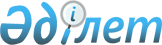 2008 жылға арналған Сандықтау ауданының кәсіпорындарындағы жұмыс орындарының жылпы санынан үш пайыз мөлшерінде мүгедектер үшін жұмыс орындарының квотасын белгілеу туралы
					
			Күшін жойған
			
			
		
					Ақмола облысы Сандықтау ауданы әкімдігінің 2008 жылғы 4 сәуірдегі N А-4/61 қаулысы. Ақмола облысы Сандықтау ауданының әділет басқармасында 2008 жылғы 28 сәуірде N 1-16-76 тіркелді. Күші жойылды - Ақмола облысы Сандықтау ауданы әкімдігінің 2009 жылғы 7 шілдедегі № А-6/230 қаулысымен

      Күші жойылды - Ақмола облысы Сандықтау ауданы әкімдігінің 2009 жылғы 7 шілдедегі № А-6/230 қаулысымен

      Қазақстан Республикасының 2001 жылғы 23 қаңтардағы "Қазақстан Республикасындағы жергілікті мемлекеттік басқару туралы" Заңының 31- бабының 1 тармағының 13)-тармақшасына, Қазақстан Республикасының 2005  жылғы 13 сәуірдегі № 39 "Қазақстан Республикасында мүгедектерді әлеуметтік қорғау туралы" Заңының 31 бабының  1 тармағына, Қазақстан Республикасының 2001 жылғы 23 қаңтардағы № 149 "Халықты жұмыспен қамту туралы" Заңының 7 бабының 5-2 тармағына сәйкес жұмыс орнын іздеуде қиыншылық көрген мүгедектерді әлеуметтік қорғау мақсатында, оларды жұмыспен қамтуды қамтамасыз ету үшін Сандықтау ауданының әкімдігі ҚАУЛЫ ЕТЕДІ:



      1. 2008 жылға арналған Сандықтау ауданының кәсіпорындарындағы   жұмыс орындарының жалпы санынан үш пайыз мөлшерінде мүгедектер үшін  жұмыс орындарының квотасы белгіленсін.



      2. Мүгедектерді жұмысқа орналастыру үшін құрылатын жұмыс орындарының саны және кәсіпорындардың ұсынылған тізбесі белгіленсін.



      3. "Сандықтау аудандық жұмыспен қамту және әлеуметтік бағдарламалар бөлімі" мемлекетттік мекемесі құрылатын жұмыс орындарына мүгедектерді жолдауды жүзеге асырсын.



      4. Қаулы Сандықтау ауданының Әділет басқармасында мемлекеттік тіркеуден өткен күннен кейін күшіне енеді және ресми жарияланған күннен бастап қолданысқа түседі.      Сандықтау ауданының

      әкімі                                      Ө.Мұсабаев

қосымша

Сандықтау

ауданы әкімдігінің

2008 ж. 04.04

№ А-4/61

2008 жылға арналған

Сандықтау ауданының

кәсіпорындарындағы жұмыс

орындарының жылпы санынан

үш пайыз мөлшерінде

мүгедектер үшін жұмыс

орындарының квотасын белгілеу

туралы қаулысымен

БЕКІТІЛДІ

қосымшаМүгедектерді жұмысқа орналастыру үшін құрылатын жұмыс орындарының және кәсіпорындардың, ұйымдардың тізбесі
					© 2012. Қазақстан Республикасы Әділет министрлігінің «Қазақстан Республикасының Заңнама және құқықтық ақпарат институты» ШЖҚ РМК
				№Кәсіпорындар, ұйымдар атауыҚұрылатын жұмыс орындарының саны1231"Колос АЭ" жауапкершілігі шектеулі серіктестігі12"Новоникольское" жауапкершілігі шектеулі серіктестігі13"Подлесное" жауапкершілігі шектеулі серіктестігі14"Азат" жауапкершілігі шектеулі серіктестігі15"Агролейк" жауапкершілігі шектеулі серіктестігі16"Ақан-Агро" жауапкершілігі шектеулі серіктестігі17"Байдалы" жауапкершілігі шектеулі серіктестігі18"ПЗ Балкашинский" жауапкершілігі шектеулі серіктестігі19"Уни" жауапкершілігі шектеулі серіктестігі110"Жабай" жауапкершілігі шектеулі серіктестігі111"Каменка и Д" жауапкершілігі шектеулі серіктестігі112"Мәдениет" жауапкершілігі шектеулі серіктестігі113"Сандықтау" жауапкершілігі шектеулі серіктестігі114"Ұлан - 1" жауапкершілігі шектеулі серіктестігі115"Широкое" жауапкершілігі шектеулі серіктестігі116"Веселое" жауапкершілігі шектеулі серіктестігі117Жеке кәсіпкер "Белуха А.В."118Жеке кәсіпкер "Грибов С.Ю."119Жеке кәсіпкер "Шишкин Ю.И."120Сандықтау ауданының тұрғын үй-коммуналдық шаруашылығы, жолаушылар көлігі және автомобильдік жолдар бөлімінің жанындағы "Жылу-Су" шаруашылық жүргізу құқығындағы мемлекеттік құқығындағы мемлекеттік коммуналдық кәсіпорны1